                                                                                              Утверждаю                                            Директор  школы                 В.Н.Чумакова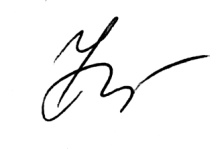 РАСПИСАНИЕ РАБОТЫ СПОРТИВНОГО КЛУБА МАОУ СШ № .ОКУЛОВКАна 2023 – 2024 УЧ.ГОД№ п\пНазвание Дни и время занятийДни и время занятийДни и время занятийДни и время занятийДни и время занятийФИО руководителя№ п\пНазвание понедельниквторниксредачетвергпятница«Спортивные игры»7а, 5г14.00.Шаховская О.А.8г, 5а,, 8б14.00.Алексеева А.В.8а15.00.Шаховская О.А.8в, 6в, 7б14.00.Алексеева А.В.ШаховскаяО.А.5в13.00.Шаховская О.А.5а, 6б, 9а14.00.Шаховская О.А.Алексеева А.В.6г, 6а, 7в, 9б, 9в14.00.Шаховская О.А.Алексеева А.В.«Волейбол»14.0015.00Алексеева А.В.